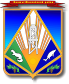 МУНИЦИПАЛЬНОЕ ОБРАЗОВАНИЕХАНТЫ-МАНСИЙСКИЙ РАЙОНХанты-Мансийский автономный округ – ЮграАДМИНИСТРАЦИЯ ХАНТЫ-МАНСИЙСКОГО РАЙОНАП О С Т А Н О В Л Е Н И Еот 14.02.2018                                                                                                  № 69г. Ханты-МансийскОб отмене постановления администрации Ханты-Мансийского района от 30 сентября 2013 года № 249 «Об утверждении муниципальной программы «Электроснабжение, энергосбережение и повышение энергетической эффективности муниципального образования Ханты-Мансийский район на 2014 – 2019 годы»В целях приведения муниципальных нормативных правовых актов Ханты-Мансийского района в соответствие с действующим законодательством и Уставом Ханты-Мансийского района:1. Признать утратившими силу с 1 января 2018 года постановления администрации Ханты-Мансийского района:от 30 сентября 2013 года № 249 «Об утверждении муниципальной программы «Электроснабжение, энергосбережение и повышение энергетической эффективности муниципального образования Ханты-Мансийский район на 2014 – 2019 годы»;от 31 марта 2014 года № 59 «О внесении изменений в постановление администрации Ханты-Мансийского района от 30 сентября 2013 года 
№ 249 «Об утверждении муниципальной программы 
«Электроснабжение, энергосбережение и повышение энергетической эффективности муниципального образования Ханты-Мансийский район на 2014 – 2016 годы»;от 12 августа 2014 года № 221 «О внесении изменений 
в постановление администрации Ханты-Мансийского района 
от 30 сентября 2013 года № 249 «Об утверждении муниципальной программы «Электроснабжение, энергосбережение и повышение энергетической эффективности муниципального образования Ханты-Мансийский район на 2014 – 2016 годы»;от 19 сентября 2014 года № 251 «О внесении изменений 
в постановление администрации Ханты-Мансийского района 
от 30 сентября 2013 года № 249 «Об утверждении муниципальной программы «Электроснабжение, энергосбережение и повышение энергетической эффективности муниципального образования Ханты-Мансийский район на 2014 – 2016 годы»;от 30 сентября 2014 года № 280 «О внесении изменений 
в постановление администрации Ханты-Мансийского района 
от 30 сентября 2013 года № 249 «Об утверждении муниципальной программы «Электроснабжение, энергосбережение и повышение энергетической эффективности муниципального образования Ханты-Мансийский район на 2014 – 2016 годы»;от 20 октября 2014 года № 304 «О внесении изменений 
в постановление администрации Ханты-Мансийского района 
от 30 сентября 2013 года № 249 «Об утверждении муниципальной программы «Электроснабжение, энергосбережение и повышение энергетической эффективности муниципального образования Ханты-Мансийский район на 2014 – 2017 годы»;от 26 января 2015 года № 13 «О внесении изменений 
в постановление администрации Ханты-Мансийского района 
от 30 сентября 2013 года № 249 «Об утверждении муниципальной программы «Электроснабжение, энергосбережение и повышение энергетической эффективности муниципального образования Ханты-Мансийский район на 2014 – 2017 годы»;от 3 апреля 2015 года № 68 «О внесении изменений в постановление администрации Ханты-Мансийского района от 30 сентября 2013 года 
№ 249 «Об утверждении муниципальной программы 
«Электроснабжение, энергосбережение и повышение энергетической 
эффективности муниципального образования Ханты-Мансийский район 
на 2014 – 2017 годы»;от 18 мая 2015 года № 95 «О внесении изменений в постановление администрации Ханты-Мансийского района от 30 сентября 2013 года 
№ 249 «Об утверждении муниципальной программы 
«Электроснабжение, энергосбережение и повышение энергетической эффективности муниципального образования Ханты-Мансийский район 
на 2014 – 2017 годы»;от 4 августа 2015 года № 169 «О внесении изменений 
в постановление администрации Ханты-Мансийского района 
от 30 сентября 2013 года № 249 «Об утверждении муниципальной программы «Электроснабжение, энергосбережение и повышение энергетической   эффективности    муниципального    образования   Ханты-Мансийский район на 2014 – 2017 годы»;от 9 сентября 2015 года № 202 «О внесении изменений 
в постановление администрации Ханты-Мансийского района 
от 30 сентября 2013 года № 249 «Об утверждении муниципальной программы «Электроснабжение, энергосбережение и повышение энергетической эффективности муниципального образования Ханты-Мансийский район на 2014 – 2017 годы»;от 11 ноября 2015 года № 256 «О внесении изменений 
в постановление администрации Ханты-Мансийского района 
от 30 сентября 2013 года № 249 «Об утверждении муниципальной программы «Электроснабжение, энергосбережение и повышение энергетической эффективности муниципального образования Ханты-Мансийский район на 2014 – 2017 годы»;от 21 декабря 2015 года № 313 «О внесении изменений 
в постановление администрации Ханты-Мансийского района 
от 30 сентября 2013 года № 249 «Об утверждении муниципальной программы «Электроснабжение, энергосбережение и повышение энергетической эффективности муниципального образования Ханты-Мансийский район на 2014 – 2017 годы»;от 9 февраля 2016 года № 35 «О внесении изменений 
в постановление администрации Ханты-Мансийского района 
от 30 сентября 2013 года № 249 «Об утверждении муниципальной программы «Электроснабжение, энергосбережение и повышение энергетической эффективности муниципального образования Ханты-Мансийский район на 2014 – 2017 годы»;от 29 февраля 2016 года № 65 «О внесении изменений 
в постановление администрации Ханты-Мансийского района 
от 30 сентября 2013 года № 249 «Об утверждении муниципальной программы «Электроснабжение, энергосбережение и повышение энергетической эффективности муниципального образования Ханты-Мансийский район на 2014 – 2017 годы»;от 18 марта 2016 года № 91 «О внесении изменений в постановление администрации Ханты-Мансийского района от 30 сентября 2013 года 
№ 249 «Об утверждении муниципальной программы 
«Электроснабжение, энергосбережение и повышение энергетической эффективности муниципального образования Ханты-Мансийский район 
на 2014 – 2018 годы»;от 25 октября 2016 года № 329 «О внесении изменений 
в постановление администрации Ханты-Мансийского района 
от 30 сентября 2013 года № 249 «Об утверждении муниципальной программы «Электроснабжение, энергосбережение и повышение энергетической эффективности муниципального образования Ханты-Мансийский район на 2014 – 2018 годы»;от 11 января 2017 года № 3 «О внесении изменений в  постановлениеадминистрации Ханты-Мансийского района от 30 сентября 2013 года 
№ 249 «Об утверждении муниципальной программы 
«Электроснабжение, энергосбережение и повышение энергетической эффективности муниципального образования Ханты-Мансийский район 
на 2014 – 2019 годы»;от 12 апреля 2017 года № 102 «О внесении изменений 
в постановление администрации Ханты-Мансийского района 
от 30 сентября 2013 года № 249 «Об утверждении муниципальной программы «Электроснабжение, энергосбережение и повышение энергетической эффективности муниципального образования Ханты-Мансийский район на 2014 – 2019 годы»;от 19 октября 2017 года № 278 «О внесении изменений 
в постановление администрации Ханты-Мансийского района 
от 30 сентября 2013 года № 249 «Об утверждении муниципальной программы «Электроснабжение, энергосбережение и повышение энергетической эффективности муниципального образования Ханты-Мансийский район на 2014 – 2019 годы»;от 19 января 2017 года № 29 «О внесении изменений 
в постановление администрации Ханты-Мансийского района 
от 30 сентября 2013 года № 249 «Об утверждении муниципальной программы «Электроснабжение, энергосбережение и повышение энергетической эффективности муниципального образования Ханты-Мансийский район на 2014 – 2019 годы».2. Опубликовать настоящее постановление в газете «Наш район» 
и разместить на официальном сайте администрации Ханты-Мансийского района.3. Контроль за выполнением постановления возложить 
на заместителя главы Ханты-Мансийского района, директора департамента строительства, архитектуры и ЖКХ.Глава Ханты-Мансийского района                                               К.Р.Минулин